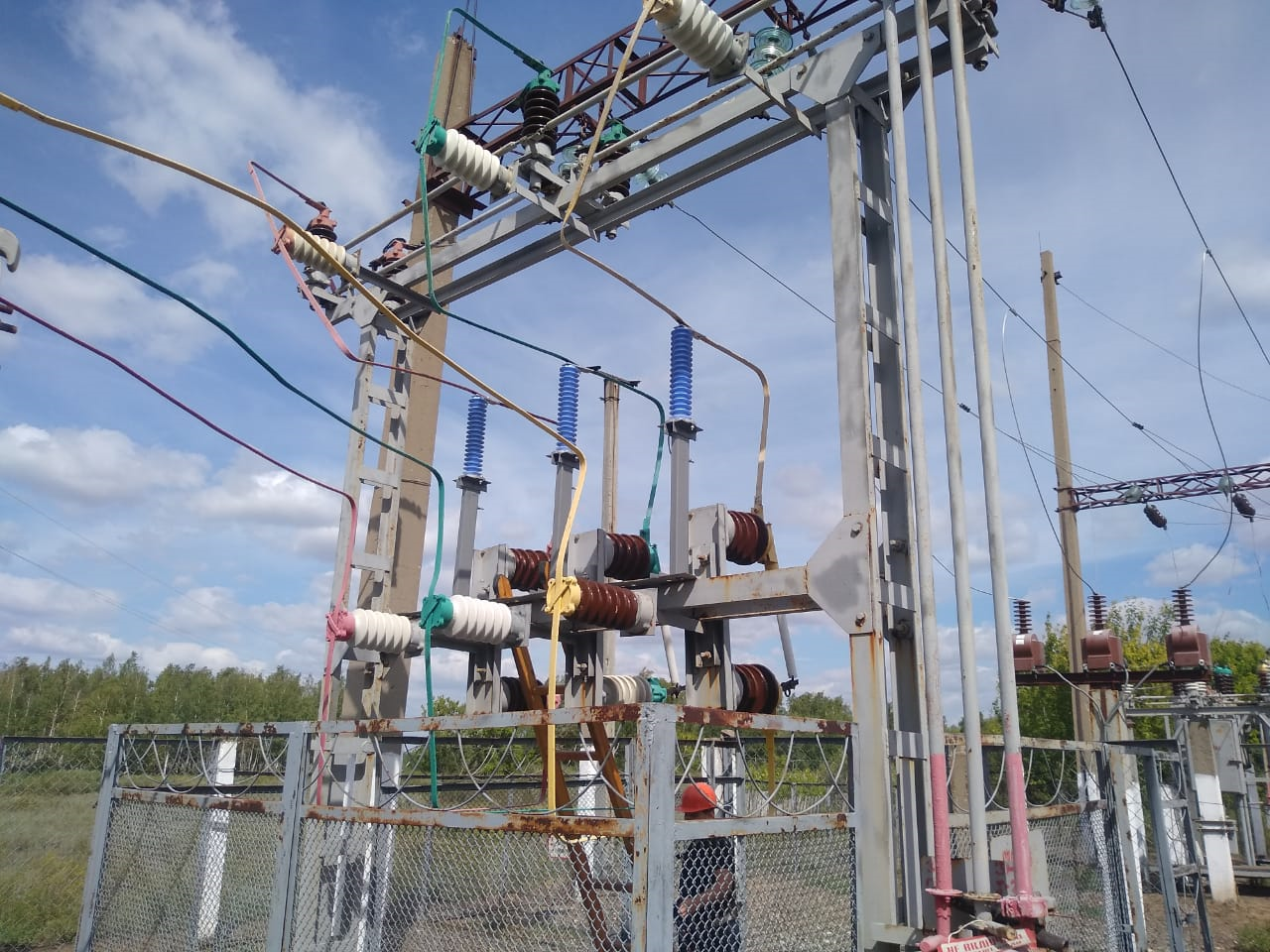 Рис. 1. ПС 35/10кВ «Маяк» - замена РВС-35 на ОПН-35.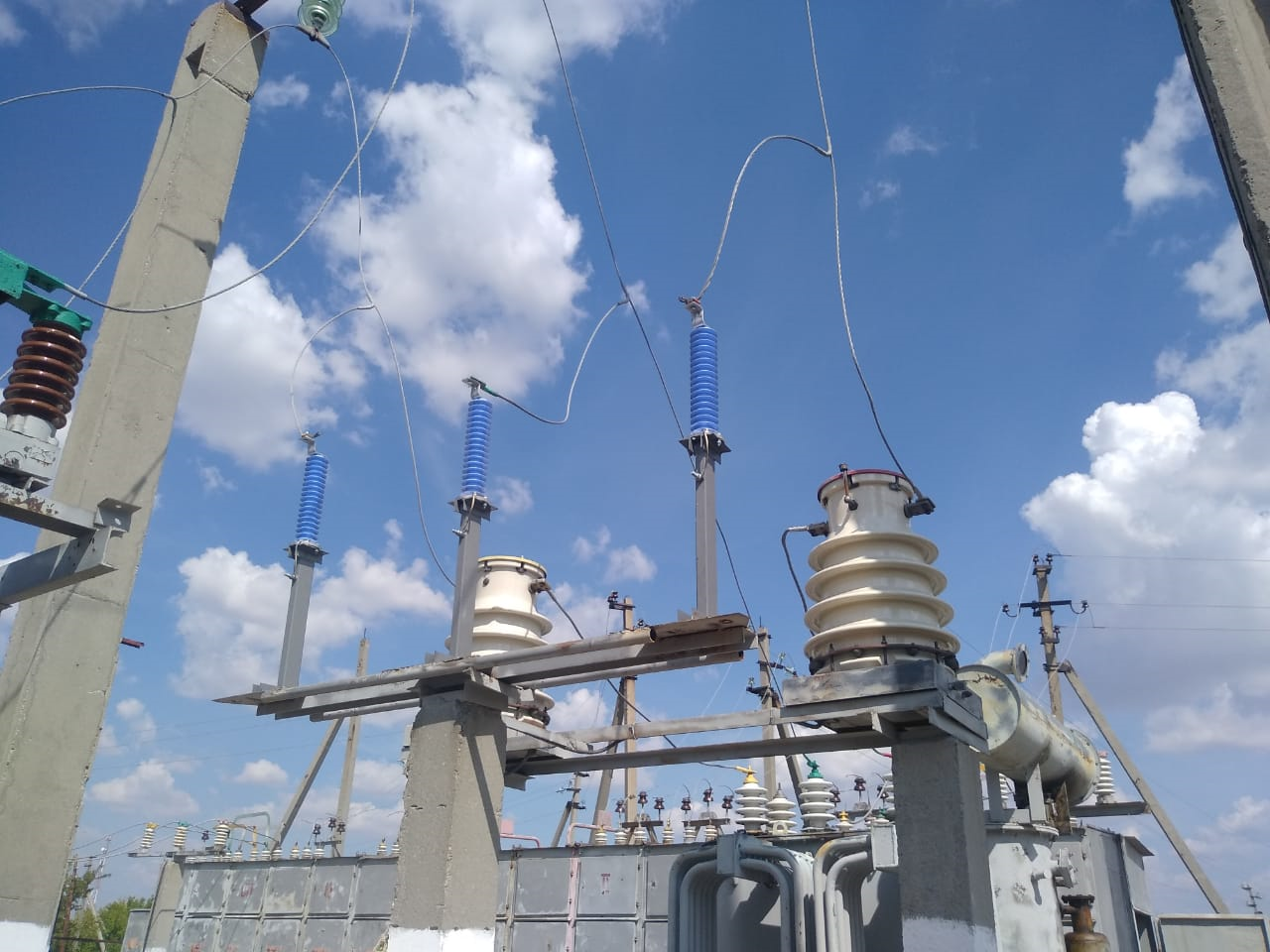 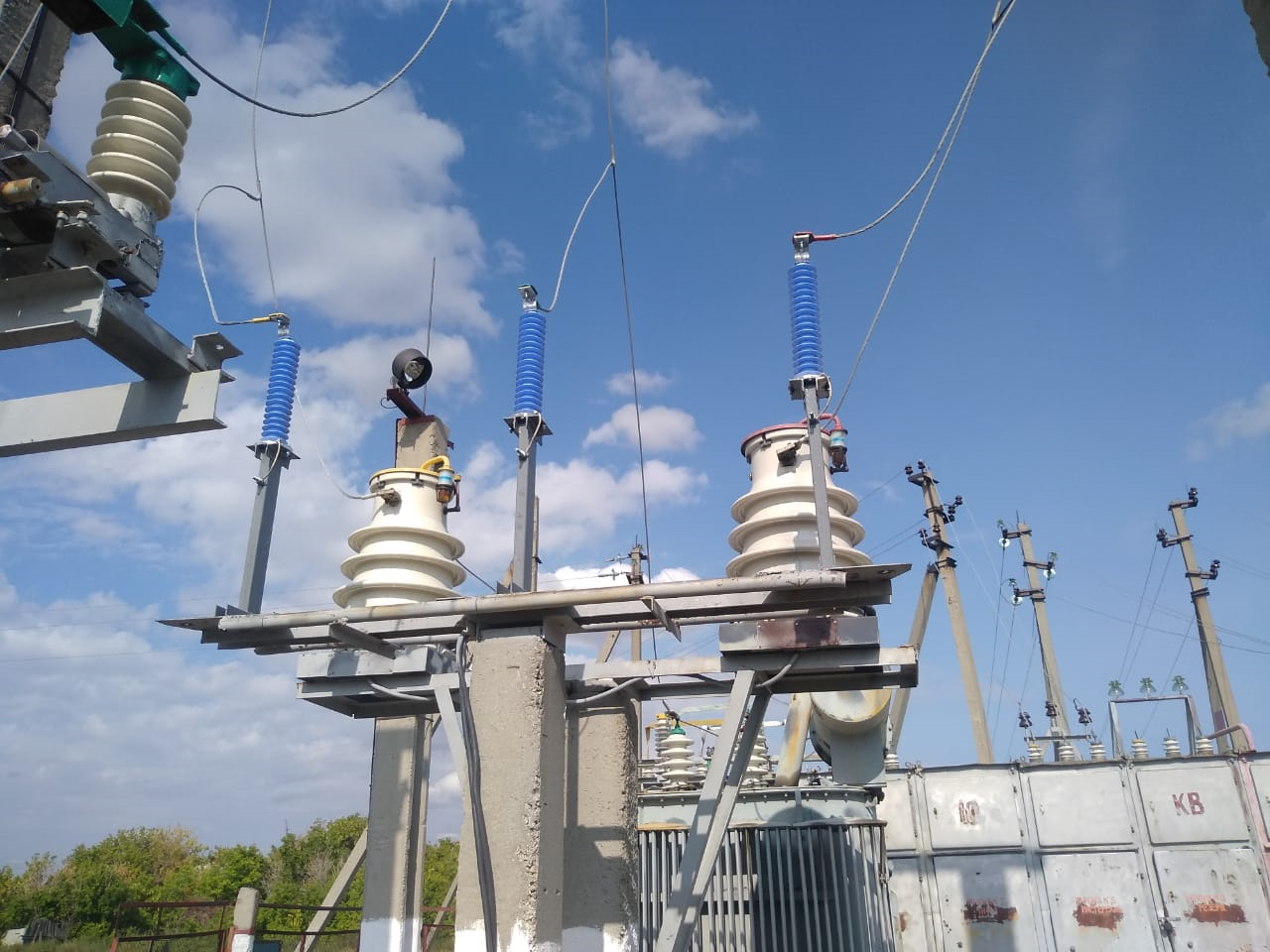 Рис. 2. 3. ПС 35/10кВ «Веселый Подол» - замена РВС-35 на ОПН-35.Рис. 4. 5. ПС 35/10кВ «Убаганская» - замена РВС-35 на ОПН-35.Рис. 6. ПС 35/10кВ «Юбилейная» - замена РВС-35 на ОПН-35.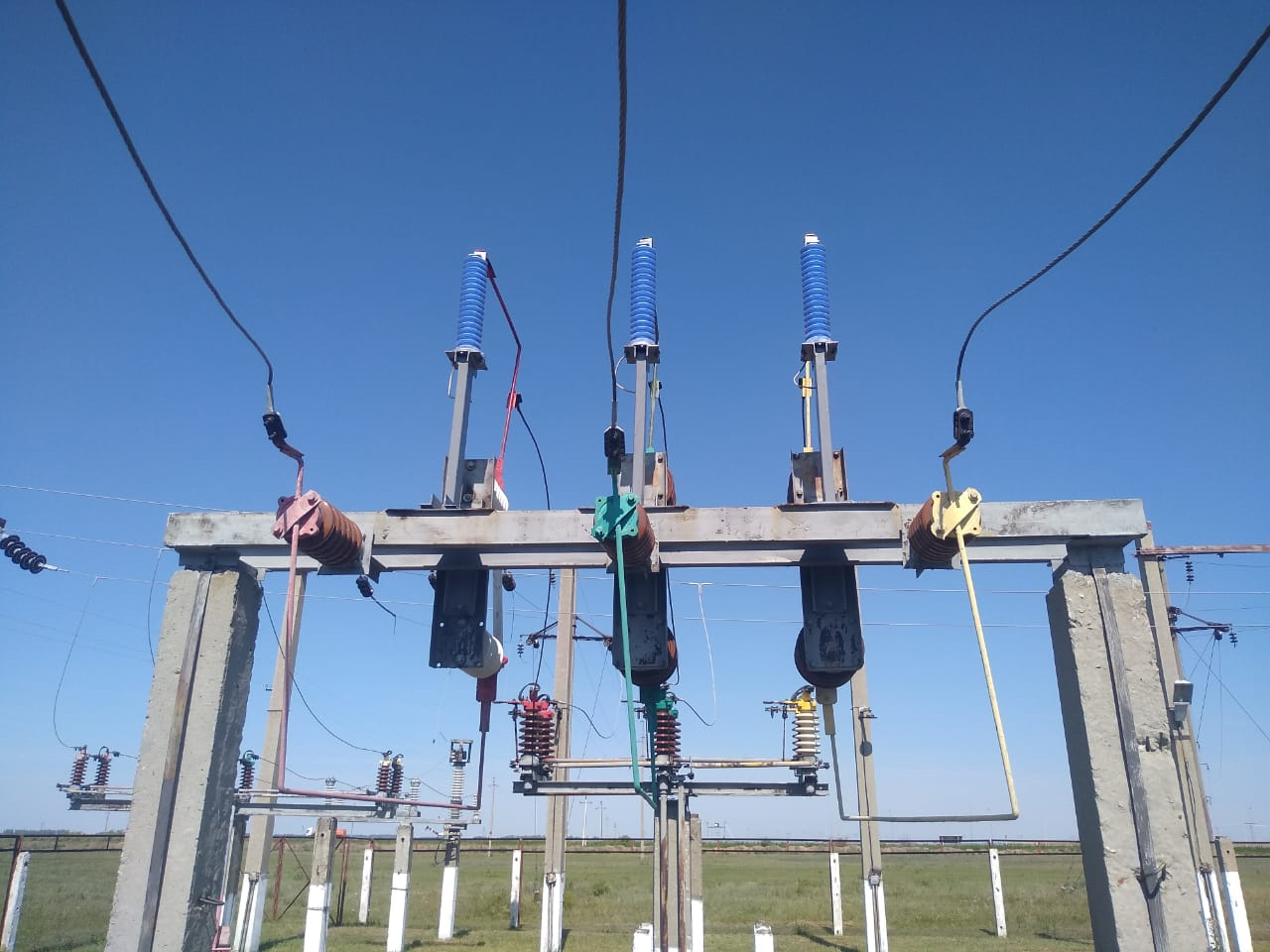 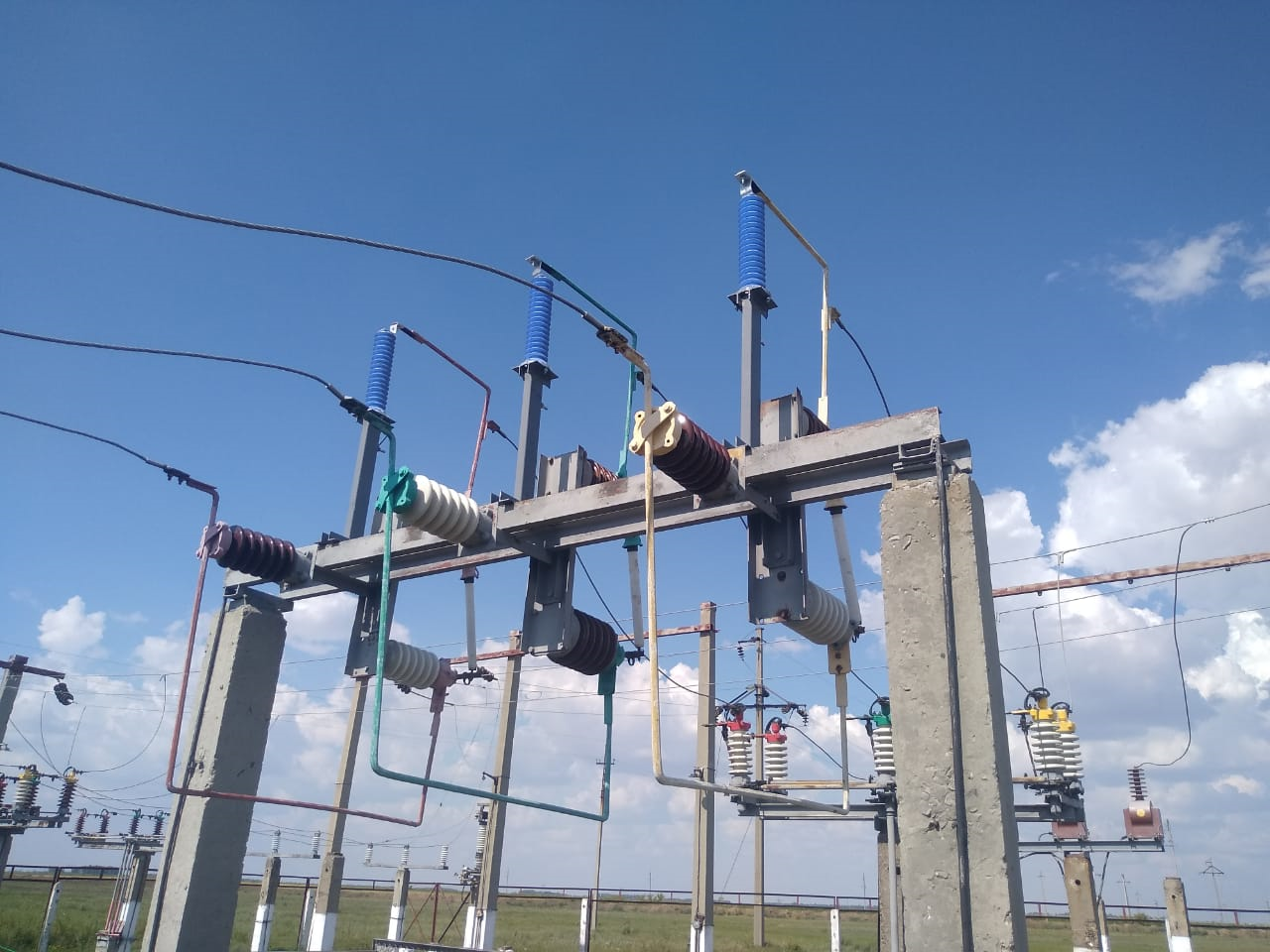 Рис. 7. 8. ПС 35/10кВ «Севастопольская» - замена РВС-35 на ОПН-35.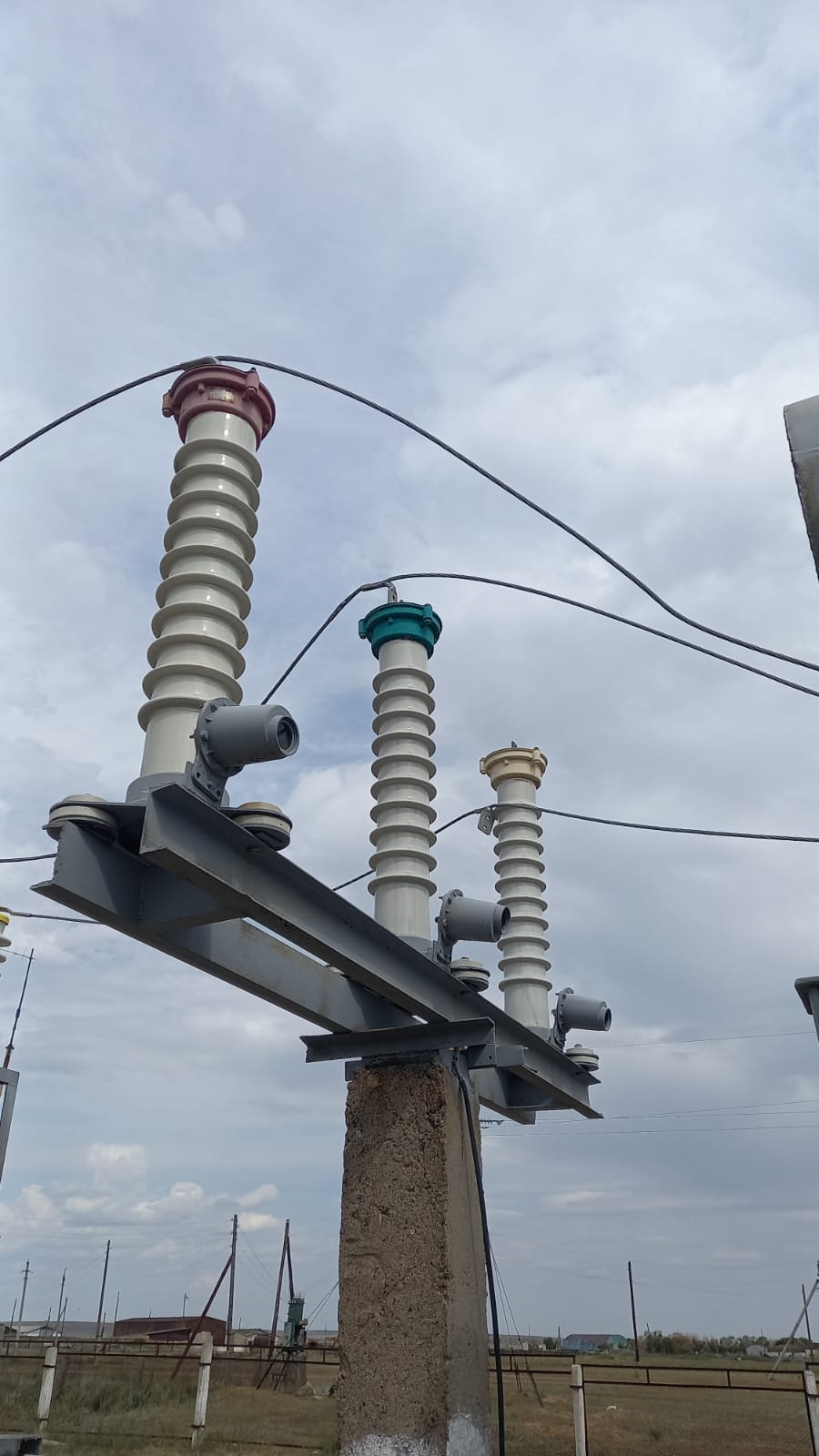 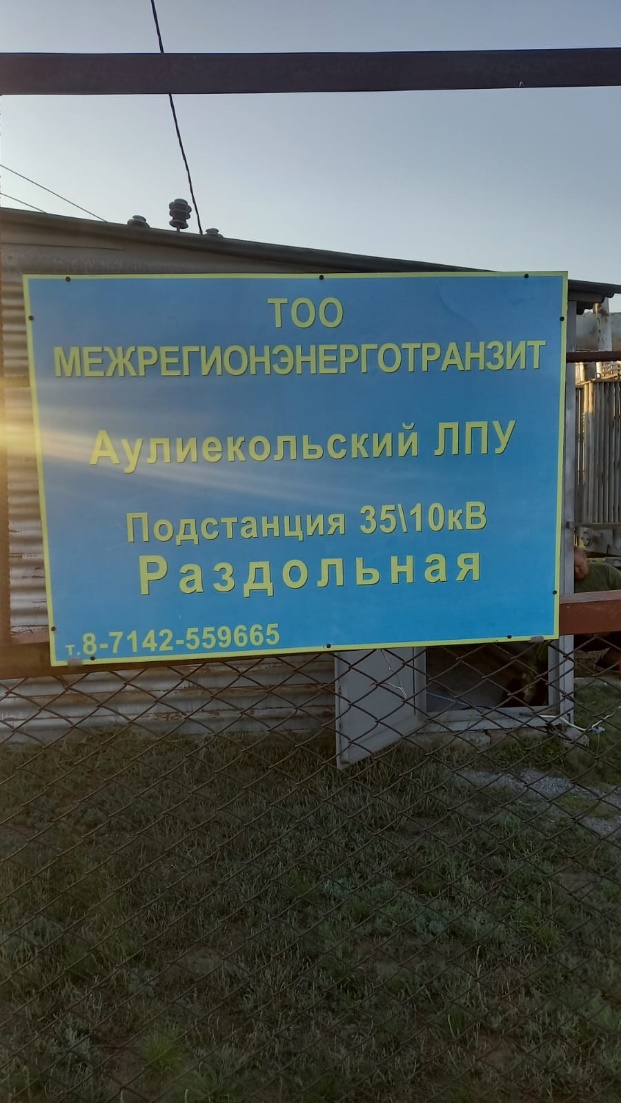 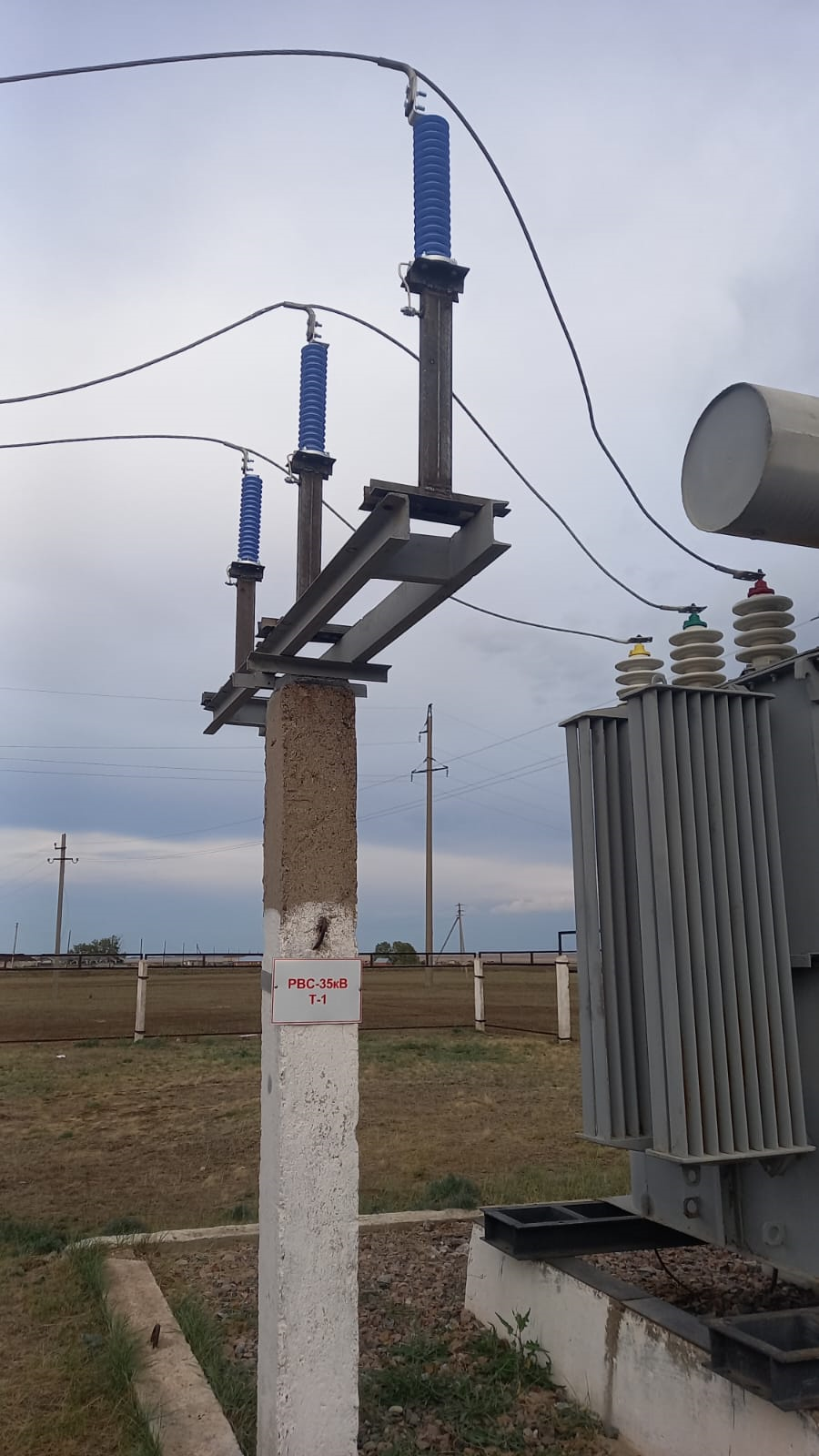 Рис. 9. 10. 11. ПС 35/10кВ «Раздольная» - замена РВС-35 на ОПН-35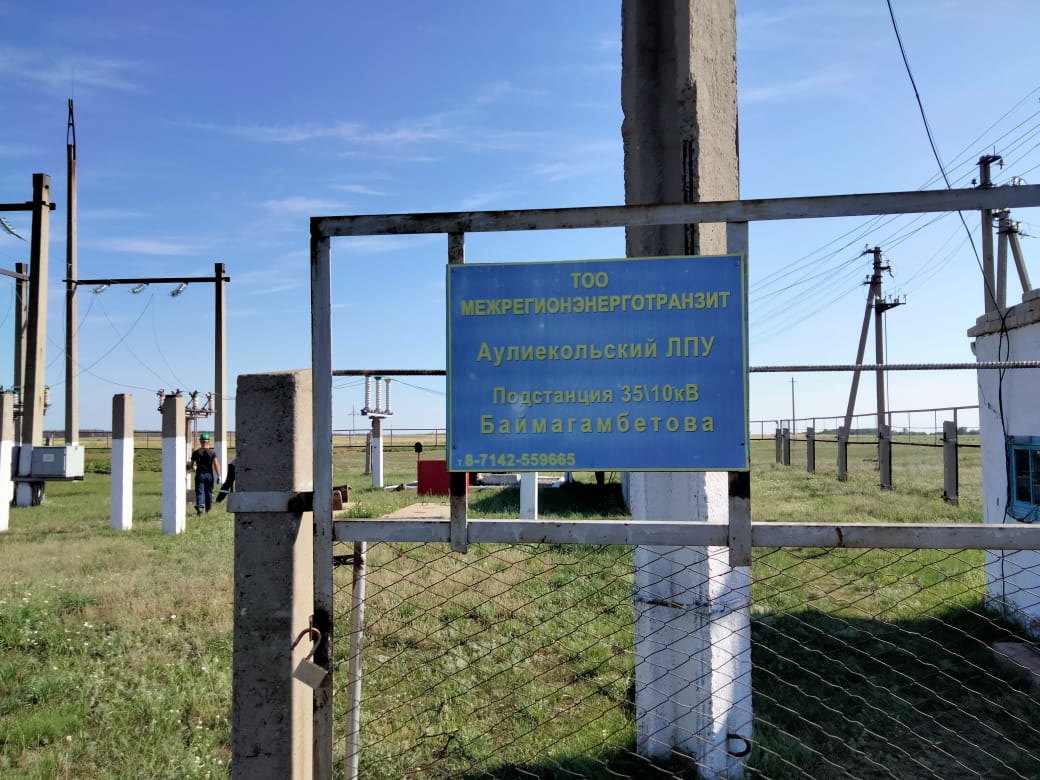 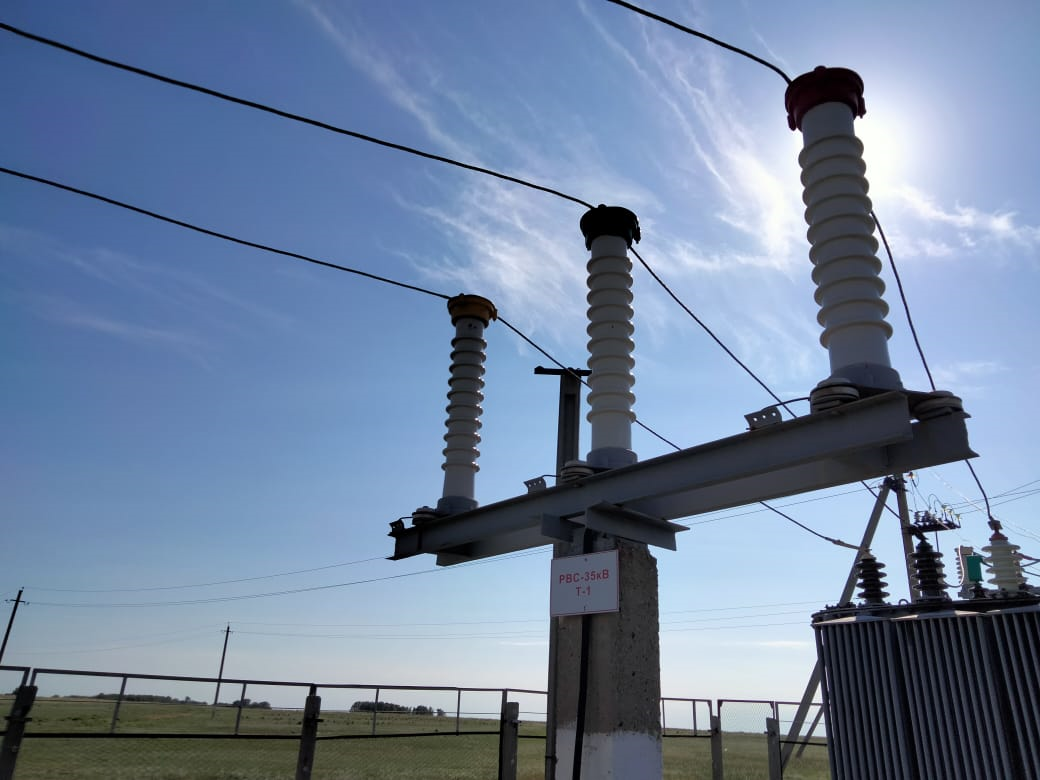 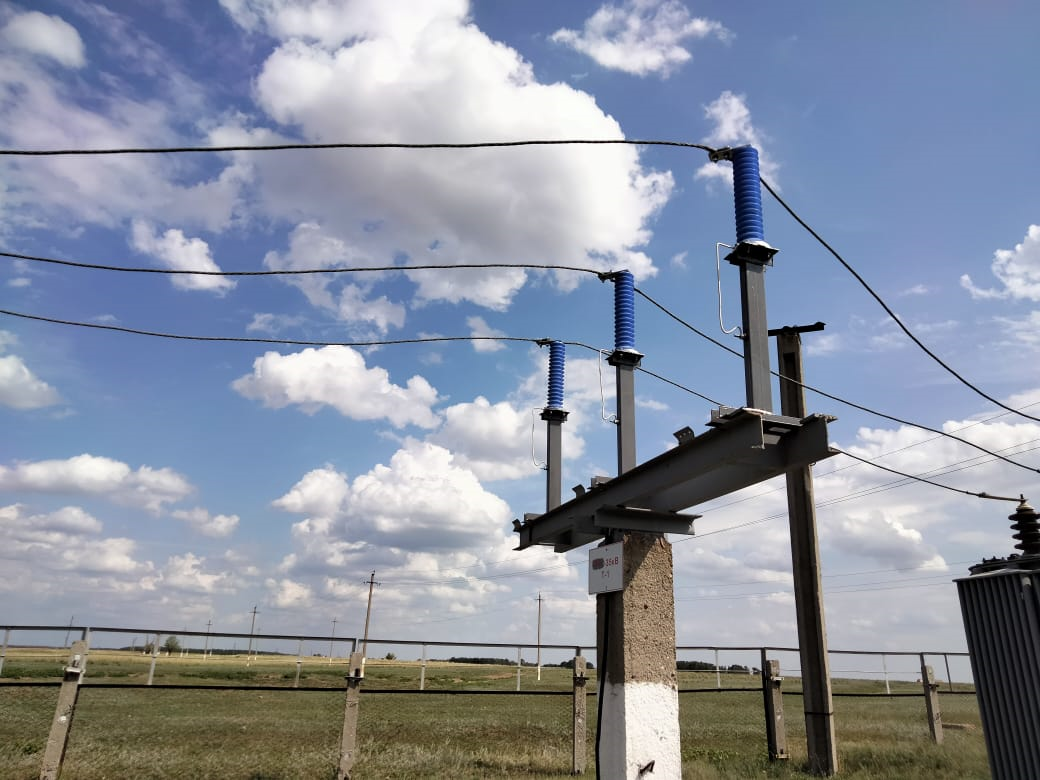 Рис. 12-14.  ПС 35/10кВ «Баймагамбетова» - замена РВС-35 на ОПН-35.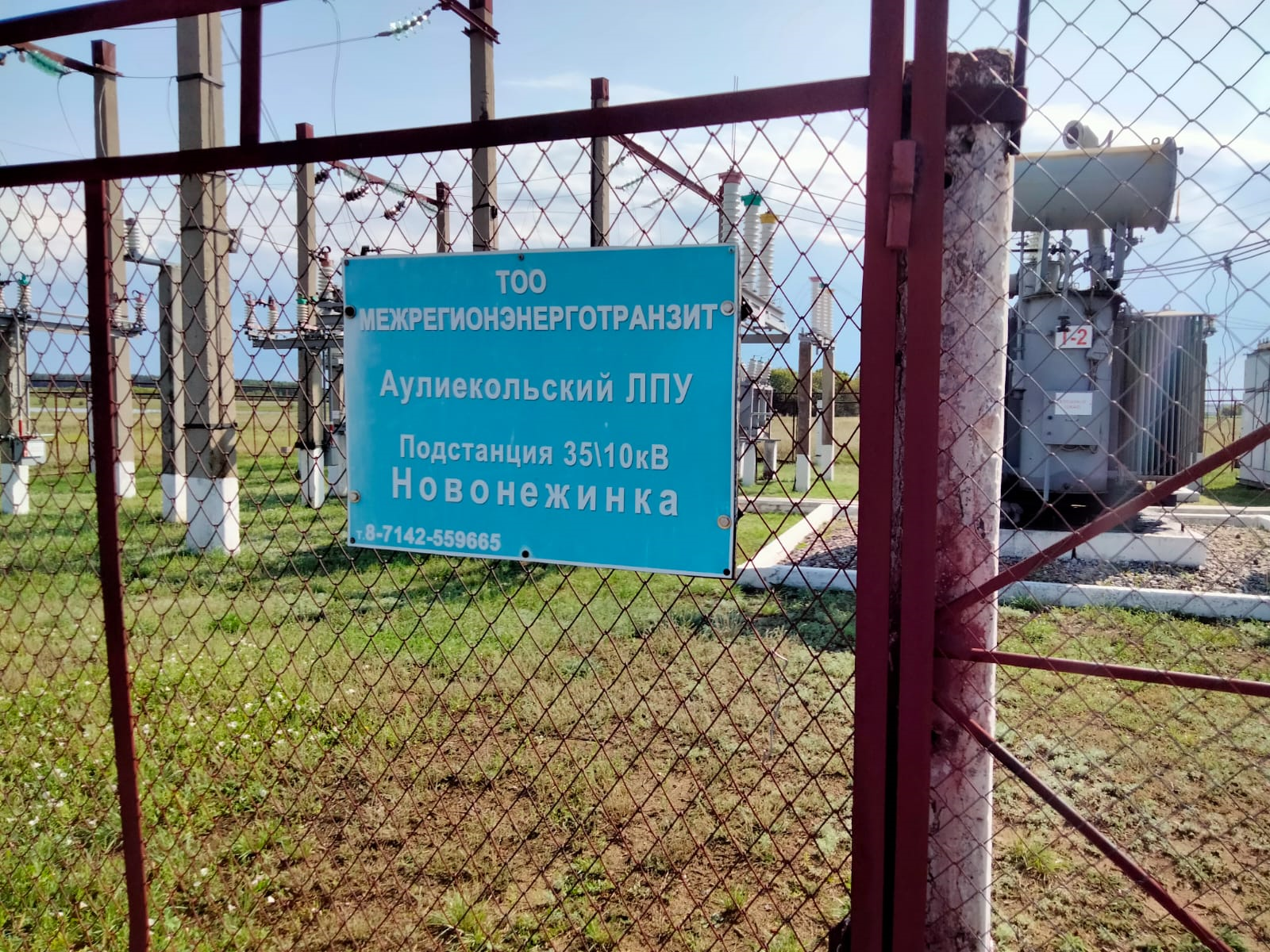 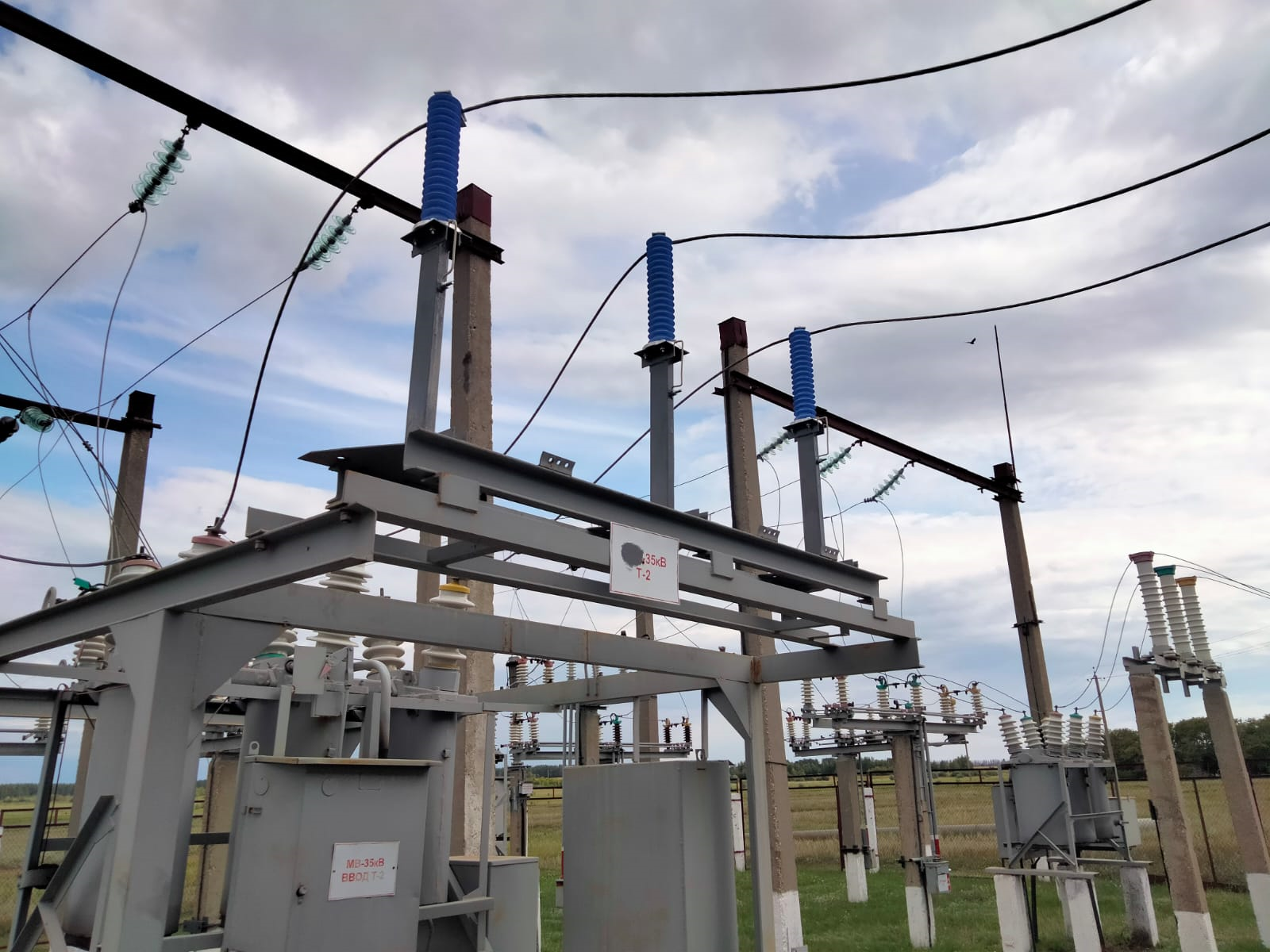 Рис. 15. 16. ПС 35/10кВ «Новонежинка» - замена РВС-35 на ОПН-35. После замены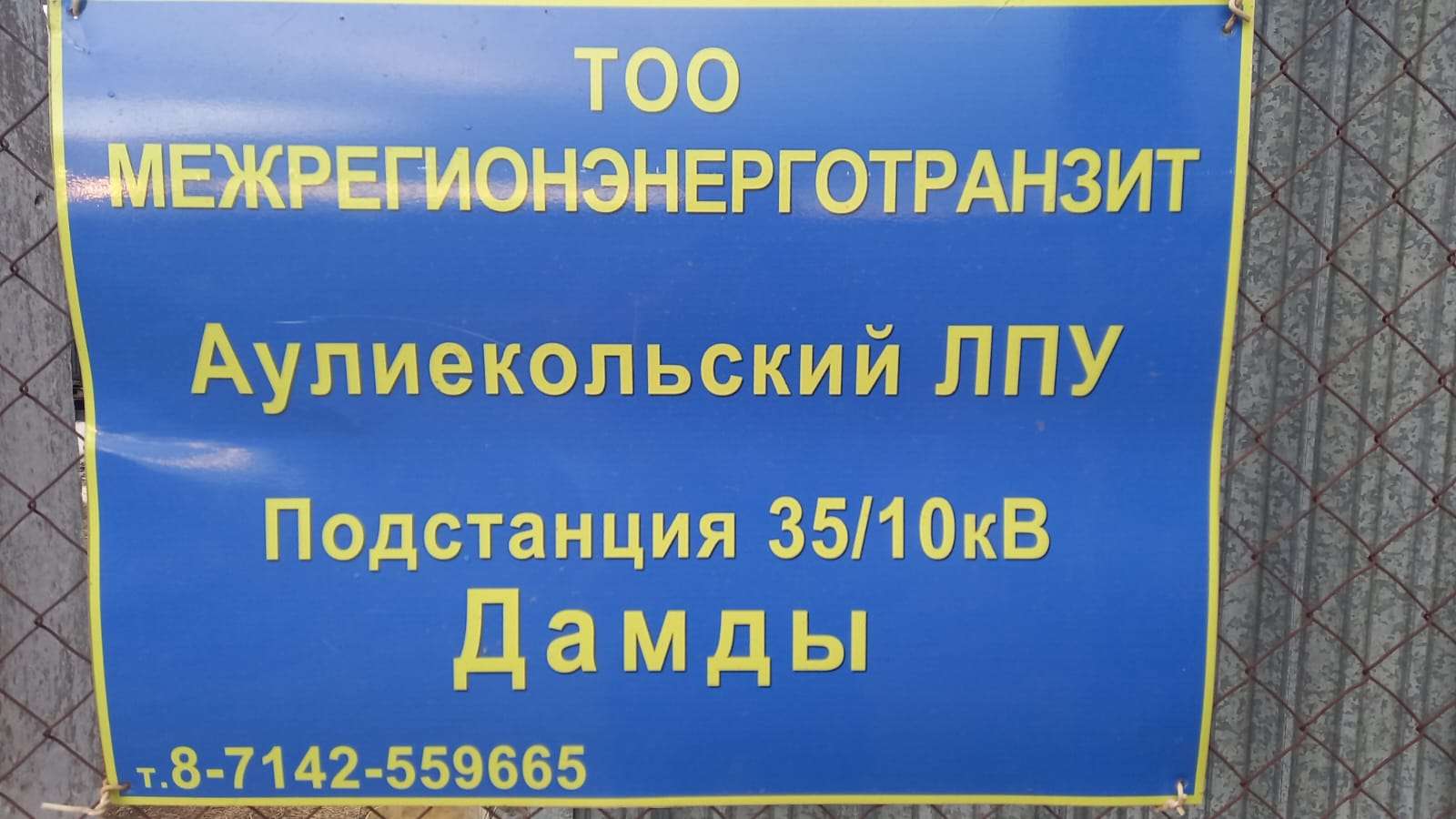 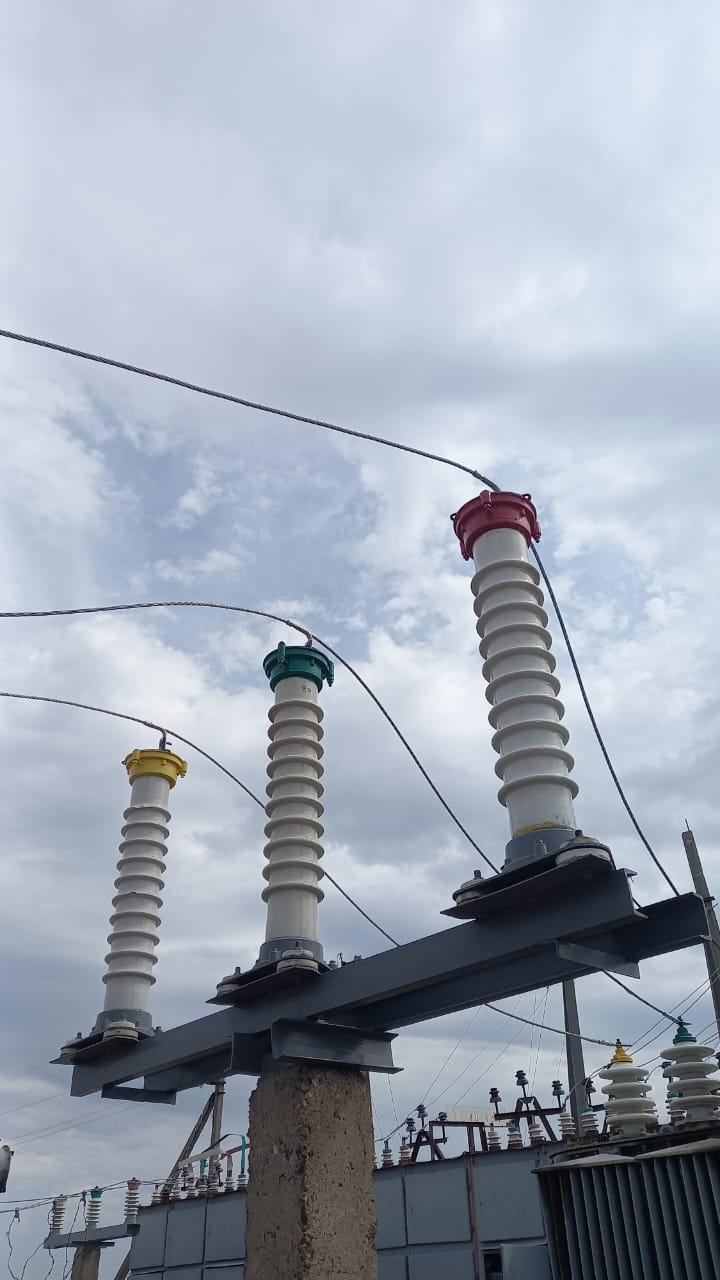 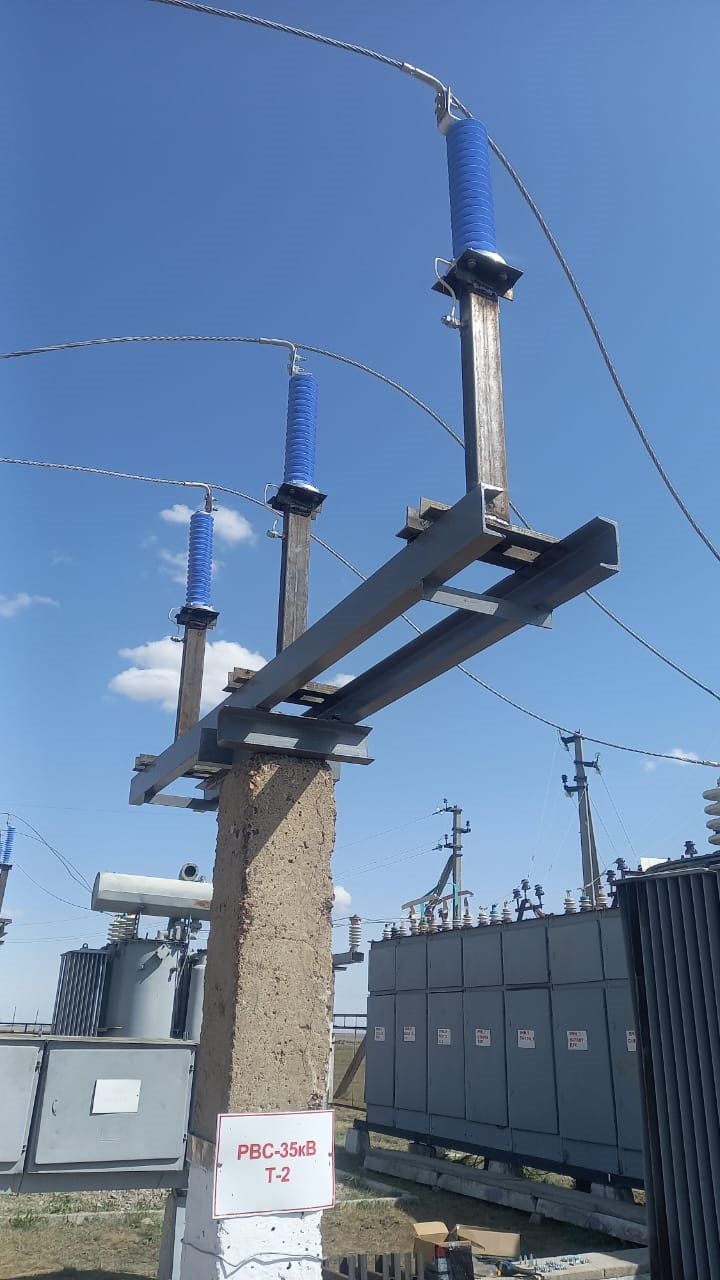 Рис. 17. 18. 19. ПС 35/10кВ «Дамды» - замена РВС-35 на ОПН-35 до и после.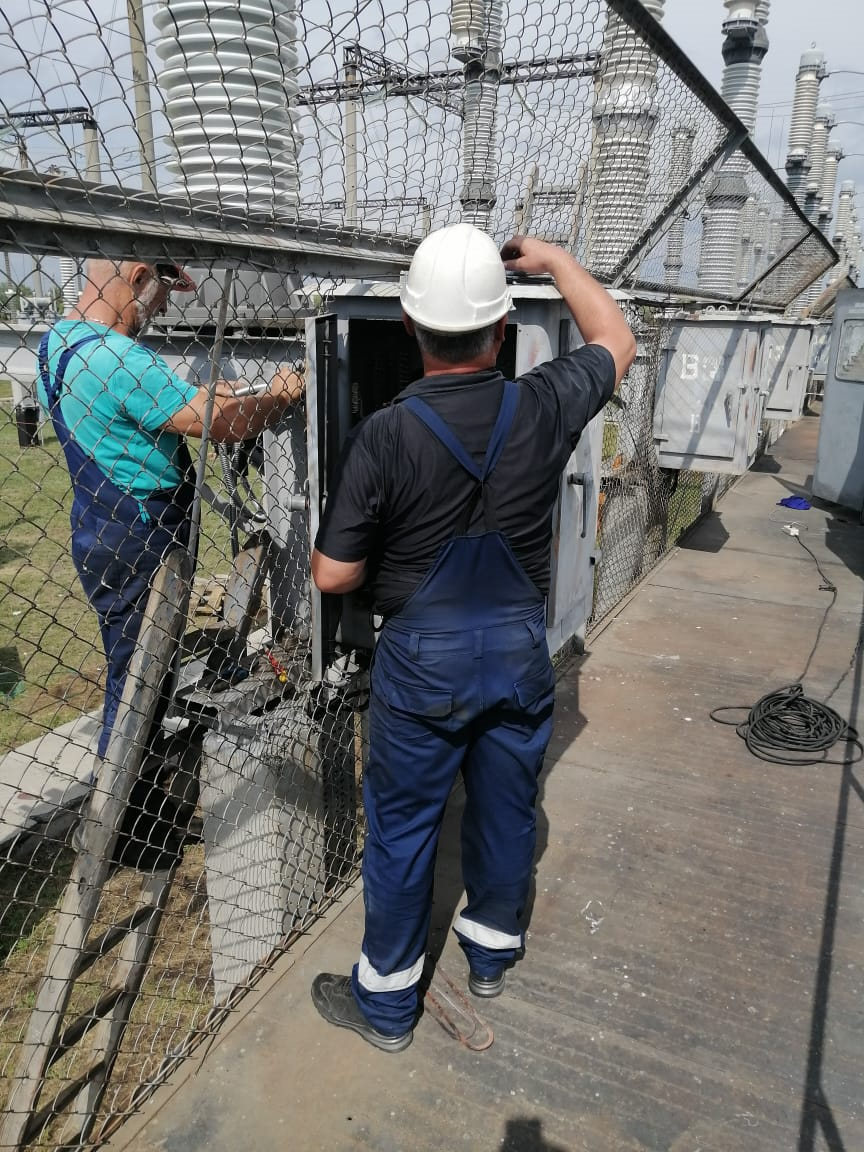 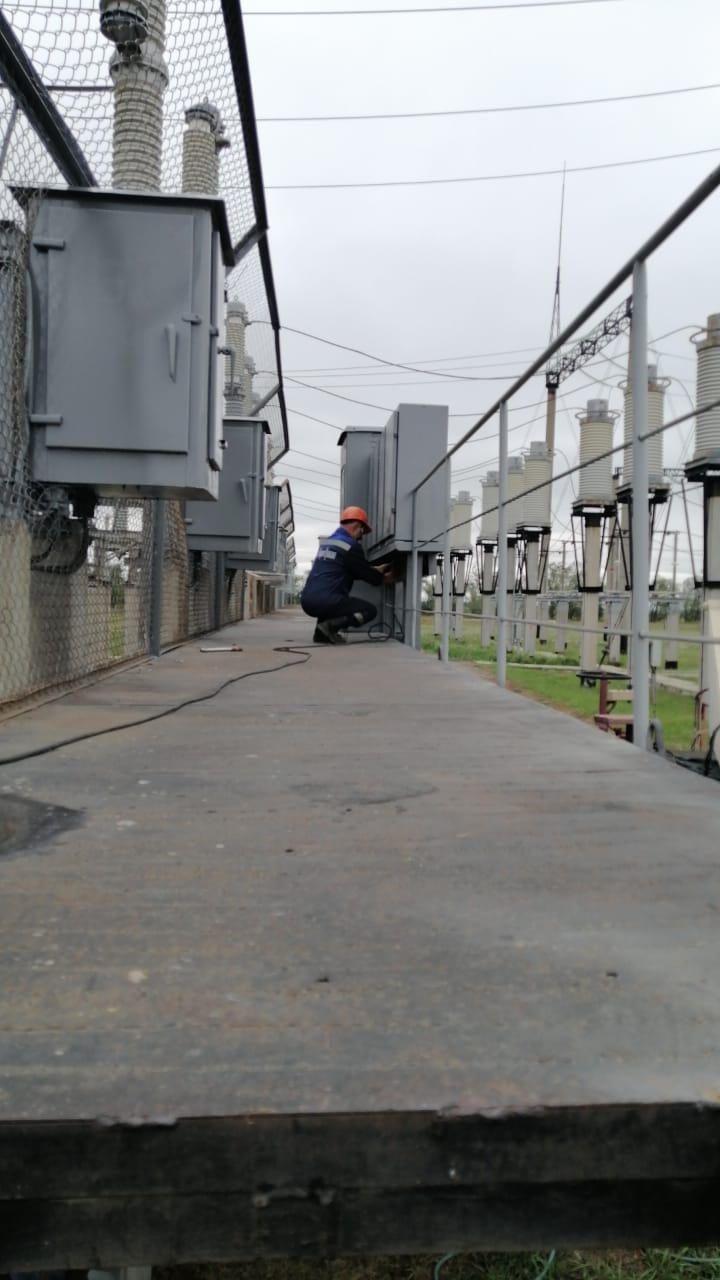 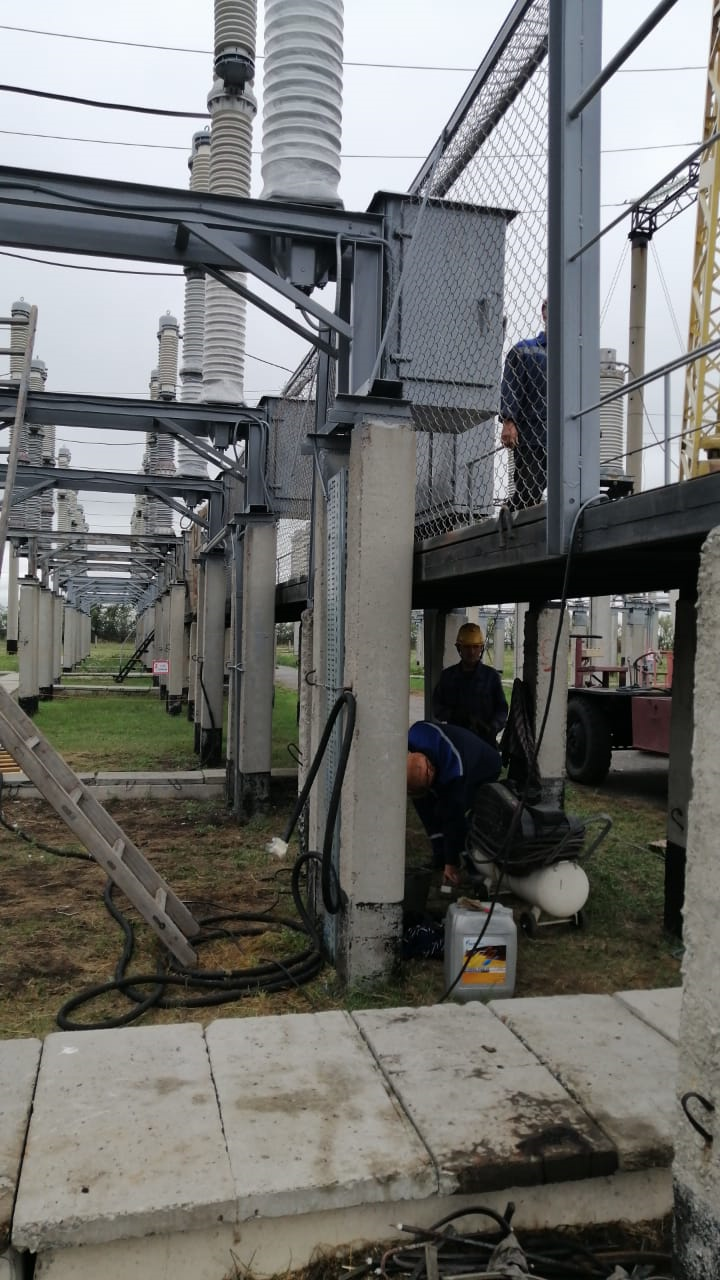 Рис. 20-22. ПС 220/110/10кВ «Приуральская» - работы по инвестпрограмме на масляном выключателе 220кВ марки ВМТ-220.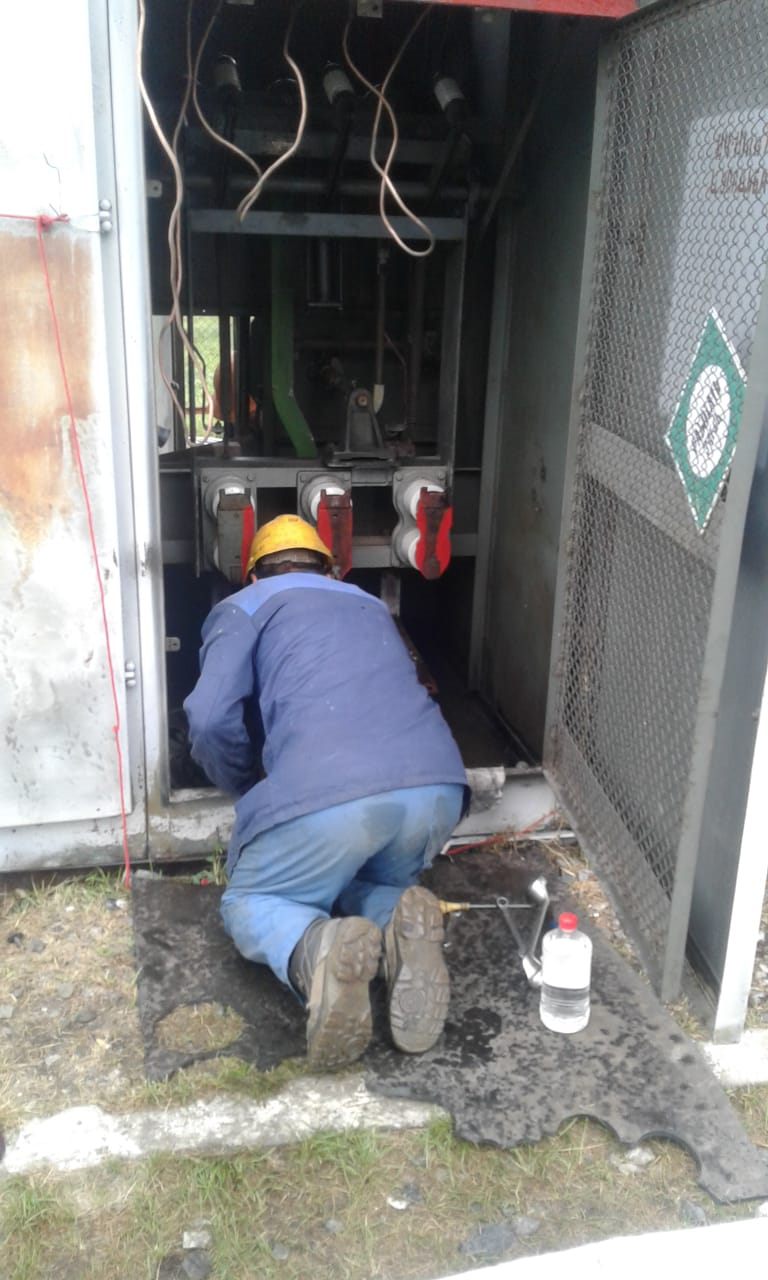 ПС 35/10 Введенка Рис.23   Замена изоляции в ячейках 10 кВ.